АДМИНИСТРАЦИЯ  ГОРОДА  МУРМАНСКАП О С Т А Н О В Л Е Н И Е25.09.2013                                                                                                         № 2559 Об утверждении порядка предоставления социальных выплат многодетным семьям для строительства жилья на предоставленных на безвозмездной основе земельных участках(в ред. постановлений администрации города Мурманскаот 18.02.2014 № 398, от 18.08.2014 № 2634,от 28.07.2015 № 2014, от 22.03.2016 № 731)В соответствии с Бюджетным кодексом Российской Федерации, Жилищным кодексом Российской Федерации, Федеральным законом от 06.10.2003 № 131-ФЗ «Об общих принципах организации местного самоуправления в Российской Федерации», Уставом муниципального образования город Мурманск, постановлением Правительства Мурманской области от 30.09.2013 № 571-ПП «Государственная программа Мурманской области «Обеспечение комфортной среды проживания населения региона», постановлением администрации города Мурманска от 12.11.2013 № 3229 «Об утверждении муниципальной программы города Мурманска «Градостроительная политика» на 2014 - 2018 годы», п о с т а н о в л я ю:1. Утвердить порядок предоставления социальных выплат многодетным семьям для строительства жилья на предоставленных на безвозмездной основе земельных участках (далее - Порядок) согласно приложению к настоящему постановлению.2. Комитету градостроительства и территориального развития администрации города Мурманска (Пионковская С.С.) обеспечить рассмотрение заявлений на предоставление социальных выплат многодетным семьям для строительства жилья на предоставленных на безвозмездной основе земельных участках в соответствии с Порядком.3. Управлению финансов администрации города Мурманска (Умушкина О.В.) обеспечить финансирование расходов по предоставлению социальных выплат многодетным семьям для строительства жилья на предоставленных на безвозмездной основе земельных участках в рамках подпрограммы "Поддержка и стимулирование жилищного строительства на территории муниципального образования город Мурманск" на 2014 - 2018 годы муниципальной программы города Мурманска "Градостроительная политика" на 2014 - 2018 годы" в пределах лимитов бюджетных обязательств, предусмотренных на эти цели главному распорядителю бюджетных средств на соответствующий финансовый год.4. Отделу информационно-технического обеспечения и защиты информации администрации города Мурманска (Кузьмин А.Н.) организовать размещение настоящего постановления с приложением на официальном сайте администрации города Мурманска в сети Интернет.5. Редакции газеты "Вечерний Мурманск" (Червякова Н.Г.) опубликовать настоящее постановление с приложением.6. Настоящее постановление вступает в силу со дня официального опубликования.7. Контроль за выполнением настоящего постановления возложить на заместителя главы администрации города Мурманска Мирошникову М.А.Глава администрации города Мурманска						                    А.И. СысоевПриложениек постановлениюадминистрации города Мурманскаот 25 сентября 2013 г. № 2559Порядок предоставления социальных выплат многодетным семьям для строительства жилья на предоставленных на безвозмездной основе земельных участкахОбщие положения1.1. Настоящий порядок предоставления социальных выплат многодетным семьям для строительства жилья на предоставленных на безвозмездной основе земельных участках (далее – Порядок) разработан в целях реализации мероприятий подпрограммы «Поддержка и стимулирование жилищного строительства на территории муниципального образования город Мурманск» на 2014 - 2018 годы муниципальной программы города Мурманска «Градостроительная политика» на 2014 - 2018 годы, утвержденной постановлением администрации города Мурманска от 12.11.2013 № 3229, и определяет основания, размер и порядок предоставления социальных выплат многодетным семьям для строительства жилья на предоставленных на безвозмездной основе земельных участках (далее – социальная выплата).1.2. Применительно к Порядку под многодетной семьей понимается семья граждан Российской Федерации, к членам которой относятся зарегистрированные в браке родители или одинокие мать, отец, трое и более их несовершеннолетних детей, в том числе усыновленных, пасынков и падчериц (далее – дети). К членам многодетной семьи также относятся дети, обучающиеся в образовательных организациях по очной форме обучения, до окончания обучения, но не более чем до достижения ими возраста 23 лет.1.3. Право на получение социальной выплаты имеет многодетная семья, которая на дату подачи заявления:- соответствует требованиям, указанным в пункте 1.2 Порядка; - постоянно проживает на территории муниципального образования город Мурманск;- включена в единую региональную информационную базу многодетных семей, которым земельные участки предоставлены бесплатно в собственность, предусмотренную пунктом 2 постановления Правительства Мурманской области от 28.02.2012 № 58-ПП;- имеет в общей долевой собственности земельный участок, предоставленный в собственность бесплатно для строительства жилья на территории Мурманской области;- осуществила государственную регистрацию права собственности на земельный участок, предоставленный в собственность бесплатно для строительства жилья на территории Мурманской области;- состоит на учете в качестве нуждающихся в жилых помещениях, предоставляемых по договорам социального найма в муниципальном образовании город Мурманск по месту постоянного жительства;- получила разрешение на строительство индивидуального жилого дома на земельном участке, предоставленном в собственность бесплатно.1.4. Социальная выплата предоставляется многодетной семье в виде единовременной денежной выплаты на погашение фактических затрат, понесенных при приобретении основных строительных материалов (в соответствии с перечнем согласно приложению № 1 к Порядку), необходимых для строительства жилого дома, но не более 211000,0 рублей на одну многодетную семью, в том числе за счет средств бюджета Мурманской области не более 95 процентов расходного обязательства (не более 200000,0 рублей) и не менее 5 процентов расходного обязательства за счет средств бюджета муниципального образования город Мурманск (не более 11000,0 рублей).1.5. Предоставление социальной выплаты многодетной семье осуществляется однократно.2. Порядок обращения о предоставлении социальной выплаты2.1. Для получения социальной выплаты гражданин, являющийся членом многодетной семьи (далее – заявитель), представляет в комитет градостроительства и территориального развития администрации города Мурманска (далее – Комитет) заявление, подписанное гражданином и  совершеннолетними членами его семьи, по форме согласно приложению № 2 к Порядку.Заявление подается гражданином лично.Кроме того, для получения социальной выплаты необходимы следующие документы:а) копии паспортов граждан Российской Федерации обоих супругов (родителя в неполной семье) и детей старше 14 лет (все заполненные страницы);б) копия свидетельств о рождении (усыновлении, удочерении) каждого из детей;в) копия свидетельства о заключении или о расторжении брака (для лиц, состоящих в браке или расторгнувших его);г) копия документа об установлении отцовства (при наличии данного юридического факта);д) документы, подтверждающие обучение совершеннолетних членов многодетной семьи в образовательных организациях по очной форме обучения, до окончания обучения, но не более чем до достижения ими возраста 23 лет; е) документы, подтверждающие оплату приобретенных строительных материалов, определенных в перечне согласно приложению № 1 к Порядку;ж) документы, подтверждающие соответствие приобретенных строительных материалов наименованию строительных материалов, определенных в перечне согласно приложению № 1 к Порядку (сертификат соответствия) – в случае наличия разночтений в наименовании строительных материалов;з) копия титульного листа сберегательной книжки с номером лицевого счета либо пластиковой карты заявителя с указанием реквизитов финансово-кредитной организации на территории Мурманской области;и) справка, содержащая сведения о регистрации по месту жительства и составе семьи (форма № 9);к) решение (уведомление) уполномоченного органа местного самоуправления о признании многодетной семьи нуждающейся в предоставлении жилого помещения по договору социального найма;л) решение уполномоченного органа о предоставлении многодетной семье земельного участка в собственность бесплатно для строительства индивидуального жилого дома;м) разрешение на строительство индивидуального жилого дома;н) выписка из единого государственного реестра прав на недвижимое имущество и сделок с ним на земельный участок, предоставленный в собственность бесплатно;о) письмо Министерства социального развития Мурманской области о включении многодетной семьи в единую региональную информационную базу многодетных семей, поставленных на учет в целях бесплатного предоставления в собственность земельных участков, и многодетных семей, которым земельные участки предоставлены бесплатно в собственность;п) письмо комитета по экономическому развитию администрации города Мурманска о предоставленных (не предоставленных) социальных выплатах многодетной семье на приобретение жилья в рамках реализации подпрограммы «Обеспечение жильем молодых и многодетных семей города Мурманска» на 2014 - 2018 годы муниципальной программы города Мурманска «Управление имуществом и жилищная политика» на 2014 - 2018 годы.2.2. На заявителя возложена обязанность по предоставлению документов, указанных в подпунктах а), б), в), г), д), е), ж), з) пункта 2.1 Порядка, а также в подпунктах л), м) пункта 2.1 Порядка в случае получения земельного участка не в границах муниципального образования город Мурманск.Указанные документы, за исключением подпунктов д), е), ж) пункта 2.1 Порядка, предоставляются в копиях с одновременным предоставлением оригинала. Копии документов после проверки их соответствия оригиналу заверяются лицом, принимающим документы, оригиналы документов возвращаются заявителю. В случае представления заявителем нотариально заверенных копий после 01 января текущего года, предоставление оригиналов документов не требуется. Заявитель несет ответственность за достоверность представленных сведений и документов.2.3. Документы (актуальные сведения, содержащиеся в них), указанные в подпунктах и), к), н), о), п) пункта 2.1 Порядка, Комитет самостоятельно запрашивает в рамках межведомственного информационного взаимодействия в ГОБУ «МФЦ МО», Управлении Федеральной службы государственной регистрации, кадастра и картографии по Мурманской области, Министерстве социального развития Мурманской области, комитете имущественных отношений города Мурманска, комитете по экономическому развитию администрации города Мурманска.2.4. Заявление и документы на получение социальной выплаты принимаются с 15 января по 01 декабря года, предшествующего году получения социальной выплаты.3. Принятие решений о предоставлении социальной выплаты3.1. Должностное лицо Комитета:3.1.1. В течение одного рабочего дня со дня поступления заявления и документов осуществляет их регистрацию.3.1.2. В течение пяти рабочих дней с даты регистрации заявления проверяет соответствие документов, прилагаемых к заявлению, требованиям, установленным Порядком, и запрашивает дополнительные актуальные сведения в соответствующих органах и организациях, указанных в пункте 2.3 Порядка.3.1.3. По итогам проверки в течение 25 рабочих дней с даты регистрации заявления с приложением всех необходимых документов, установленных пунктом 2.2 Порядка, обеспечивает принятие решения о предоставлении многодетной семье социальной выплаты для строительства жилья на предоставленном на безвозмездной основе земельном участке, или при наличии оснований, указанных в пункте 3.2 Порядка, решение об отказе многодетной семье в предоставлении социальной выплаты для строительства жилья на предоставленном на безвозмездной основе земельном участке. Решение о предоставлении многодетной семье социальной выплаты для строительства жилья на предоставленном на безвозмездной основе земельном участке, решение об отказе многодетной семье в предоставлении социальной выплаты для строительства жилья на предоставленном на безвозмездной основе земельном участке оформляются в виде постановления администрации города Мурманска и направляются заявителю в течение пяти рабочих дней с даты принятия. 3.2. Основаниями для отказа многодетной семье в предоставлении социальной выплаты являются:а) несвоевременная подача заявления (кроме периода с 15 января по 01 декабря года, предшествующего году получения социальной выплаты); б) несоответствие многодетной семьи условиям, установленным  пунктом 1.3 Порядка;в) отсутствие или непредставление заявителем документов, указанных в пункте 2.2 Порядка, обязанность по предоставлению которых возложена на заявителя;г) предоставление заявителем недостоверных сведений;д) предоставление членам многодетной семьи социальной выплаты на приобретение жилья в рамках реализации подпрограммы «Обеспечение жильем молодых и многодетных семей города Мурманска» на 2014 - 2018 годы муниципальной программы города Мурманска «Управление имуществом и жилищная политика» на 2014 - 2018 годы;е) ранее реализованное право многодетной семьи на получение социальной выплаты для строительства жилья на предоставленном на безвозмездной основе земельном участке.4. Предоставление социальной выплаты4.1. Основанием для предоставления социальной выплаты является решение о предоставлении многодетной семье социальной выплаты для строительства жилья на предоставленном на безвозмездной основе земельном участке.4.2. Комитет осуществляет перечисление денежных средств на расчетный счет заявителя, открытый в финансово-кредитной организации на территории Мурманской области,  в срок, указанный в  пункте 4.4 Порядка.4.3. Право на получение социальной выплаты считается реализованным с момента перечисления денежных средств социальной выплаты.4.4. Выплаты осуществляются в срок до 01 ноября года, следующего за годом подачи заявления.Приложение № 1к ПорядкуПереченьосновных строительных материалов, на приобретение которых предоставляется социальная выплата многодетным семьям для строительства жилья на предоставленных на безвозмездной основе земельных участкахПриложение № 2к ПорядкуПредседателю комитетаградостроительства итерриториального развитияадминистрации города Мурманскаот гражданина(-ки) _____________________________________________________зарегистрированного(-ой) по местужительства:________________________________________________________________________Телефон ____________________________ЗАЯВЛЕНИЕПрошу предоставить социальную выплату для строительства жилья на предоставленном на безвозмездной основе земельном участке с кадастровым номером ____________________ в виде единовременной денежной выплаты на погашение фактических затрат, понесенных при приобретении строительных материалов, необходимых для строительства жилья, в сумме ______________________________________________рублей.Денежные средства социальной выплаты прошу перечислить на мой счет получателя № _______________________________________________, открытый в __________________________________________________________________________________________________________________________(указываются № л/счета и реквизиты финансово-кредитной организациина территории Мурманской области)Состав многодетной семьи:Я и члены моей семьи подтверждаем достоверность сведений, указанных в настоящем заявлении, и даем согласие на их проверку.Настоящим во исполнение требований Федерального закона от 27.07.2006 № 152-ФЗ «О персональных данных» я и члены моей семьи даем свое согласие администрации города Мурманска на обработку наших персональных данных.Ознакомлены с тем, что целью обработки наших персональных данных является предоставление социальной выплаты многодетной семье для строительства жилья на предоставленном на безвозмездной основе земельном участке.С персональными данными осуществляются следующие действия: сбор, систематизация, накопление, хранение, уточнение, использование, передача; персональные данные обрабатываются автоматически, а также без использования автоматизации. Настоящее согласие выдано без ограничения срока его действия. К заявлению прилагаю документы:____________________________________________________________________________________________________________________________________________________________________________________________________________________________________________________________________________________________________________________________________________________________________________________________________________________________________________________________________________________________________________________________________________________________________________________________________________________________________________________________________________________________________________________________________________________________________________________________________________________________________________________________________________________________________________________________________________________________________________________________________________________________________________________________________________________________________________________________________________________________________________________________________________________________________________________________________________________________________________________________________________________________________________________________________________________________________________________________________________________«___» ___________ 20___ г.                         Подпись заявителя _______________ Совершеннолетние члены многодетной семьи:«___» ___________ 20___ г.          _____________                  _________________                                                                             подпись                             расшифровка подписи«___» ___________ 20___ г.          _____________                  _________________                                                                             подпись                             расшифровка подписи«___» ___________ 20___ г.          _____________                  _________________                                                                             подпись                             расшифровка подписи«___» ___________ 20___ г.          _____________                  _________________                                                                             подпись                             расшифровка подписи«___» ___________ 20___ г.          _____________                  _________________                                                                             подпись                             расшифровка подписи«___» ___________ 20___ г.          _____________                  _________________                                                                             подпись                             расшифровка подписи«___» ___________ 20___ г.          _____________                  _________________                                                                             подпись                             расшифровка подписиКласс материаловПодкласс материаловГруппа материаловЕд. изм.123401. Сборные железобетонные и бетонные изделия1. Сборные железобетонные изделия1. Фундаменты.2. Балки, прогоны, ригели.3. Панели стен, перегородки.4. Плиты покрытий, перекрытий.5. Лестничные марши и площадким3-//-м2-//--//-01. Сборные железобетонные и бетонные изделия2. Сборные бетонные изделия1. Плиты бетонные для полов.2. Плиты бетонные тротуарные.3. Камни бетонные бортовые.4. Блоки из тяжелого бетона.5. Изделия из ячеистого бетона.6. Другие бетонные изделиям2-//--//-м3-//--//-02. Бетоны, растворы1. Бетон товарный.2. Раствор товарныйм3-//-03. Стеновые материалы (кроме бетона и железобетона)1. Кирпич1. Кирпич керамический.2. Кирпич силикатныйшт.-//-03. Стеновые материалы (кроме бетона и железобетона)2. Гипсобетонные изделия1. Панели гипсобетонныем203. Стеновые материалы (кроме бетона и железобетона)3. Гипсовые изделия1. Листы гипсоволокнистые.2. Листы гипсокартонные.3. Плиты гипсовыем2-//--//-04. Нерудные материалы1. Щебень и отсев щебня.2. Гравий.3. Песок.4. Гравий керамзитовый.5. Смесь песчано-гравийная.6. Смесь песчано-гравийная валуннаят/м3-//--//--//--//--//-05. Вяжущие материалы1. Цемент.2. Известь.3. Гипсткг-//-06. Металлические конструкции и изделия1. Стальные конструкции, изделия1. Стальные несущие конструкции.2. Конструкции многослойные облегченные ограждающие.3. Профиль металлический.4. Сетки сварные для железобетонных конструкций.5. Сетки металлические проволочные.6. Двери стальные.7. Трубы стальные.8. Металлочерепица и комплектующиетм2шт.-//-м2шт. шт.т06. Металлические конструкции и изделия2. Сталь разная1. Сталь разная.2. Сталь листовая.3. Профилированный настил.4. Арматура для монолитного железобетонат-//--//--//-07. Металло-пластиковые конструкции1. Окна, двери, витражи, перегородким208. Изделия лесопильной и деревообрабаты-вающей промышленности1. Лесоматериалы1. Лес круглый.2. Лес пиленныйм3-//-08. Изделия лесопильной и деревообрабаты-вающей промышленности2. Деревянные конструкции, изделия1. Блоки оконные.2. Блоки дверные.3. Другие деревянные изделия погонажные, строганныем2-//-м308. Изделия лесопильной и деревообрабаты-вающей промышленности3. Плиты на древесной основе1. Плиты древесно-волокнистые.2. Плиты древесно-стружечные.3. Плиты цементно-стружечные.4. Плиты ориентированно-стружечныем2-//--//--//-09. Теплоизоля-ционные материалы1. Плиты теплоизоляционные.2. Плиты минераловатные.3. Вата минеральная.4. Плиты пенополистирольные.5. Другие изделия теплоизоляционныем3-//--//-м2-//-10. Листы асбестоцементные1. Листы обыкновенного профиля.2. Листы усиленного профилям2-//-11. Рулонные и полимерные материалы1. Рулонные кровельные материалы.2. Кровельный битумно-полимерный штучный материал (гибкая черепица).3. Пленки рулонные гидроизоляционные и пароизоляционныем2-//--//-№ п/пФамилия, имя, отчество члена многодетной семьиСтепень родстваДата рожденияМесто постоянного проживания1234512345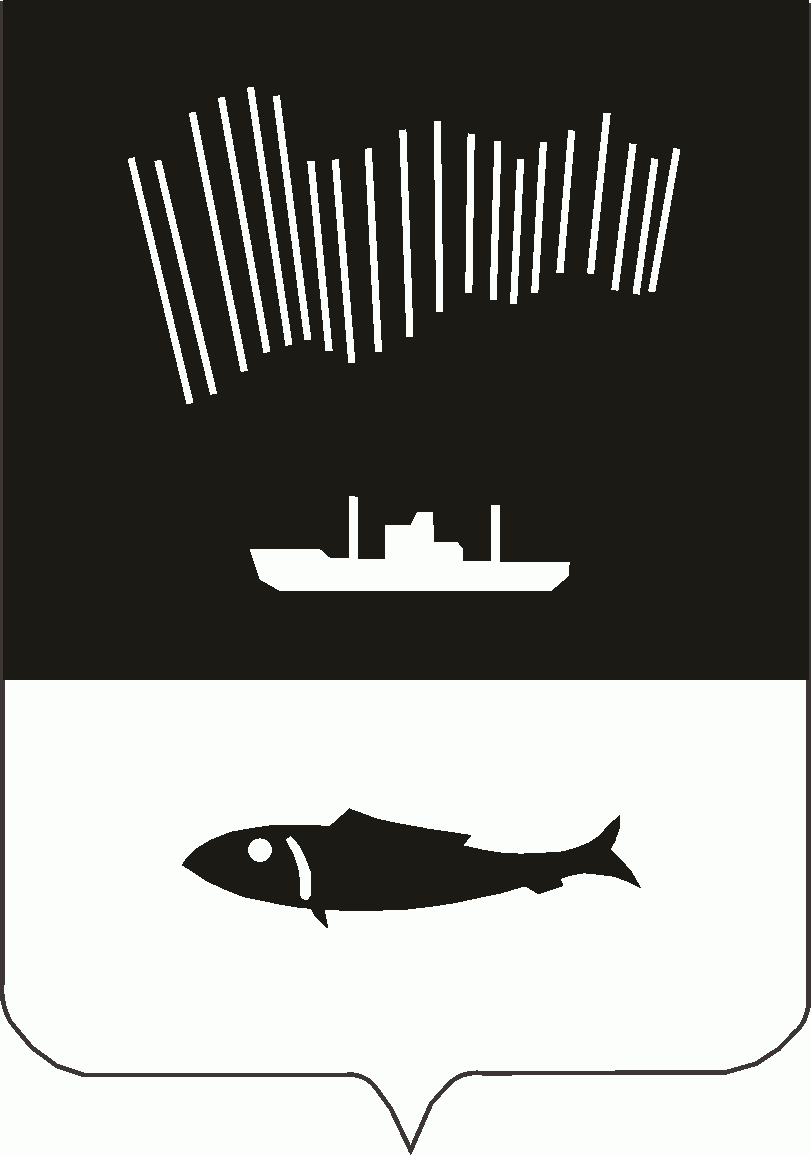 